TIME 1 – STAGE 1OUTCOMESA student:MA1-1WMdescribes mathematical situations and methods using everyday and some mathematical language, actions, materials, diagrams and symbolsMA1-2WMuses objects, diagrams and technology to explore mathematical problemsMA1-13MGdescribes, compares and orders durations of events, and reads half- and quarter-hour timeTIME 2 – STAGE 1OUTCOMESA student:MA1-1WMdescribes mathematical situations and methods using everyday and some mathematical language, actions, materials, diagrams and symbolsMA1-2WMuses objects, diagrams and technology to explore mathematical problemsMA1-3WMsupports conclusions by explaining or demonstrating how answers were obtainedMA1-13MGdescribes, compares and orders durations of events, and reads half- and quarter-hour timeCONTENTplanName and order months and seasons (ACMMG040)name and order the months of the year 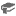 1recall the number of days that there are in each monthMissingname and order the seasons, and name the months for each seasonMissingdescribe the environmental characteristics of each season, eg 'Winter is cool and some trees lose their leaves' (Communicating) 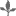 1recognise that in some cultures seasonal changes mark the passing of time, eg the flowering of plants and the migration patterns of animals are used by many peoples, including Aboriginal people (Reasoning) 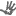 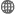 1recognise that in countries in the northern hemisphere, the season is the opposite to that being experienced in Australia at that time (Reasoning) 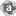 1Use a calendar to identify the date and determine the number of days in each month (ACMMG041)identify a day and date using a conventional calendar 2identify personally or culturally significant days (Communicating) 2identify the different uses of calendars in various communities (Communicating) 2Tell time to the half-hour (ACMMG020)read analog and digital clocks to the half-hour using the terms 'o'clock' and 'half past' 3, 4describe the position of the hands on a clock for the half-hour 3, 4explain why the hour hand on a clock is halfway between the two hour-markers when the minute hand shows the half-hour (Communicating, Reasoning) 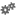 3, 4describe everyday events with particular hour and half-hour times, eg 'We start school at 9 o'clock' (Communicating)3, 4record hour and half-hour time on analog and digital clocks3, 4CONTENTplanDescribe duration using months, weeks, days and hours (ACMMG021)use a calendar to calculate the number of months, weeks or days until an upcoming event5estimate and measure the duration of an event using a repeated informal unit, eg the number of times you can clap your hands while the teacher writes your name6solve simple everyday problems about time and duration (Problem Solving) Missingrecognise that some cultures use informal units of time, eg the use of tidal change in Aboriginal communities (Reasoning) 5compare and order the duration of events measured using a repeated informal unit, eg 'It takes me ten claps to write my name but only two claps to say my name'6use the terms 'hour', 'minute' and 'second' 7experience and recognise activities that have a duration of one hour, half an hour or a quarter of an hour, one minute, and a few seconds 7indicate when it is thought that an activity has continued for one hour, one minute or one second (Reasoning)7compare and discuss the relationship between time units, eg an hour is a longer time than a minute (Communicating, Reasoning)8make predictions about the duration of time remaining until a particular school activity starts or finishes, eg the length of time until lunch begins (Reasoning)8Tell time to the quarter-hour using the language of 'past' and 'to' (ACMMG039)read analog and digital clocks to the quarter-hour using the terms 'past' and 'to', eg 'It is a quarter past three', 'It is a quarter to four' 9describe the position of the hands on a clock for quarter past and quarter to 9describe the hands on a clock as turning in a 'clockwise' direction (Communicating) Missingassociate the numerals 3, 6 and 9 with 15, 30 and 45 minutes and with the terms 'quarter past', 'half past' and 'quarter to', respectively (Communicating) 9identify which hour has just passed when the hour hand is not pointing to a numeral10record quarter-past and quarter-to time on analog and digital clocks10